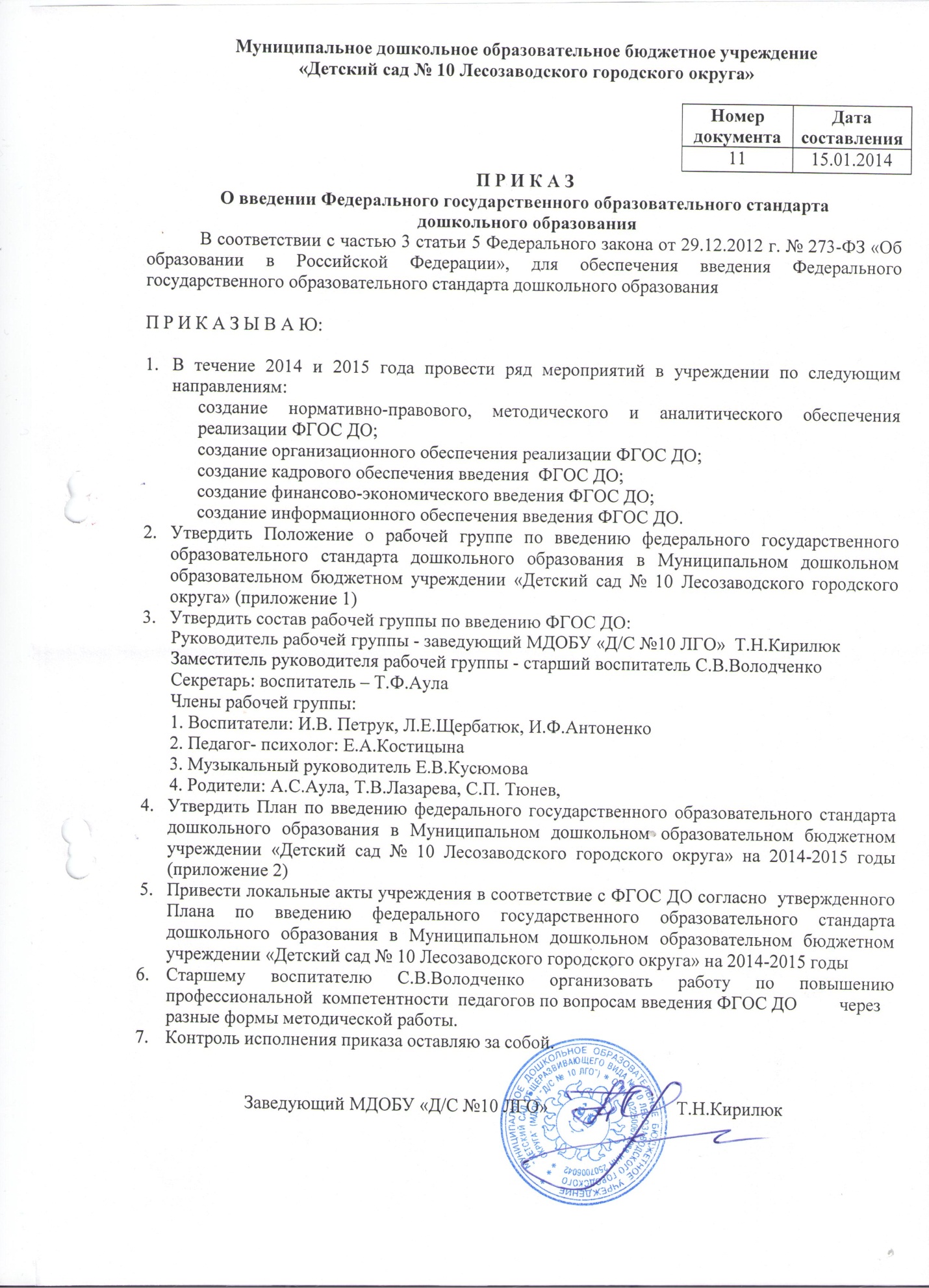 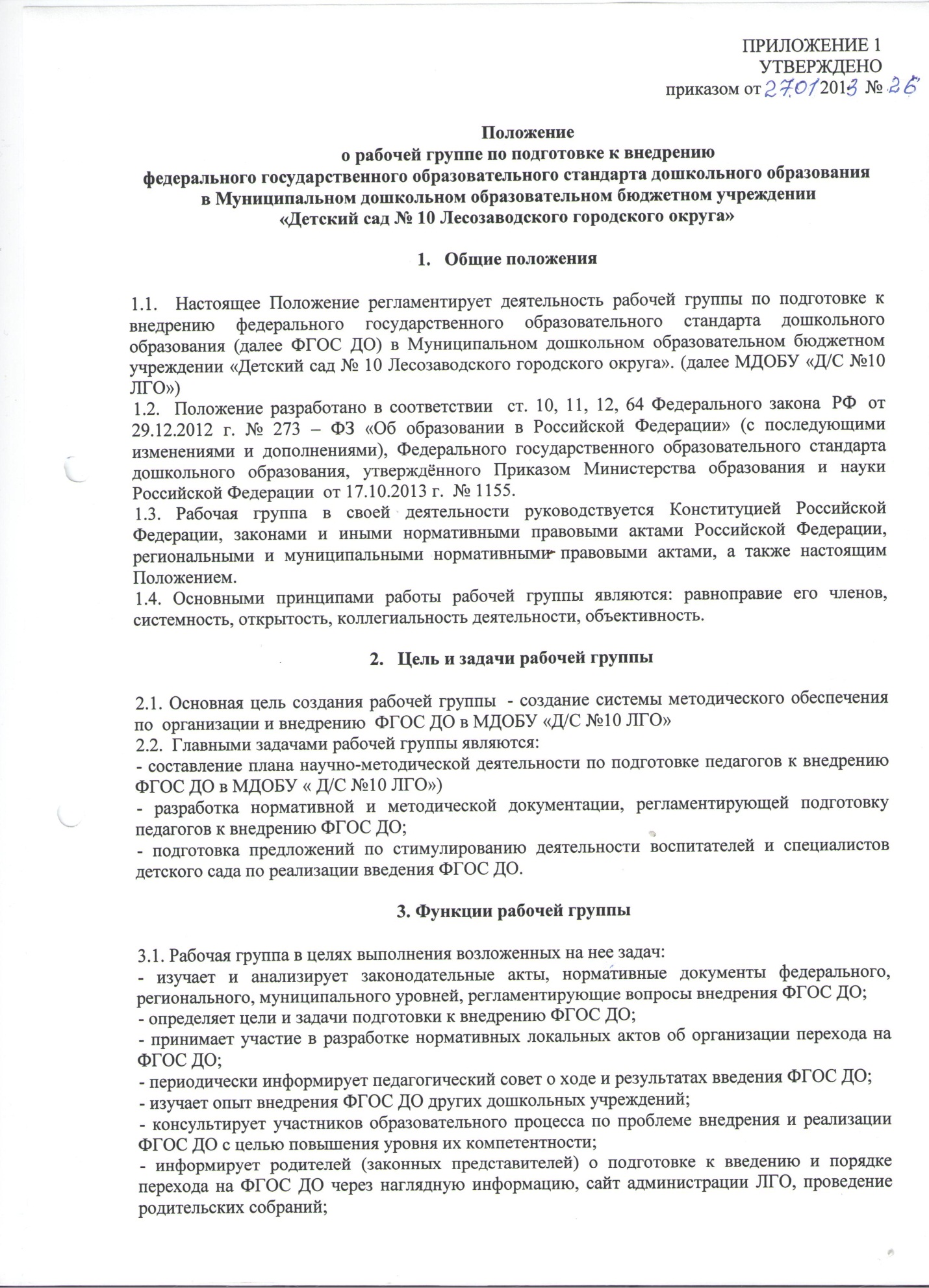 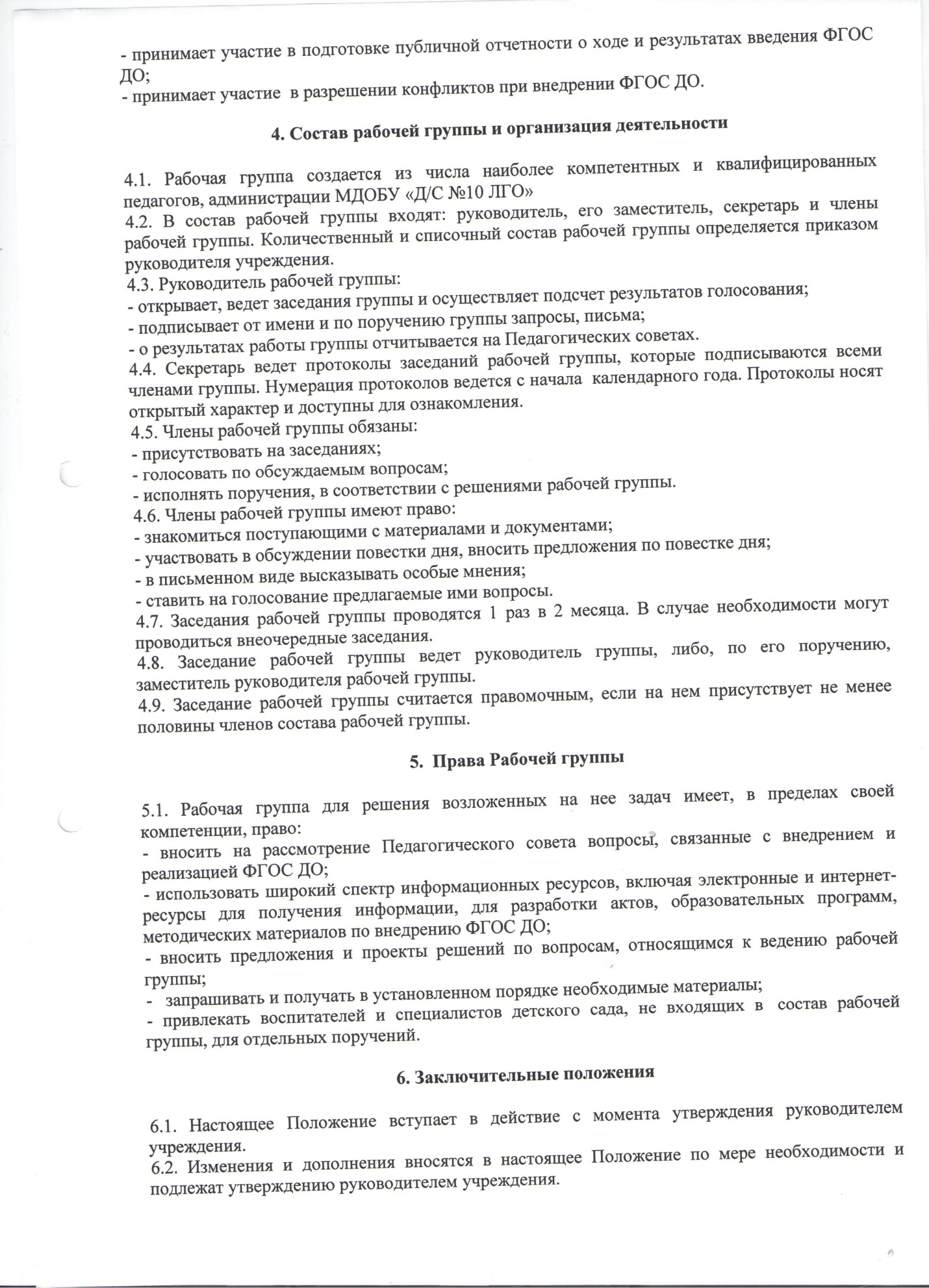 Приложение 2 УтвержденоПриказом от 27.01.2013г № 25               План введения ФГОС ДОПлан мероприятий по введению Федерального государственного образовательного стандарта дошкольного образования в МДОБУ № 10 ЛГОЦель: Создание системы организационно- управленческого и методического обеспечения по организации и введению федерального государственного стандарта дошкольного образования в ДОУЗадачи:· Создание условий для введения и реализации ФГОС в ДОУ· Приведение в соответствие с требованиями ФГОС О нормативно- правовой базы ДОУ· Организация методического и информационного сопровождения реализации ФГОС ДО.=== Подписано Простой Электронной Подписью === Дата: 02.12.2021 08:02:43 === Уникальный код: 46519-30597 === ФИО: Татьяна Николаевна Кирилюк === Должность: Заведующий ===МероприятияСрокиОтветственные1. Нормативно-правовое обеспечение введения ФГОС дошкольного образования1. Нормативно-правовое обеспечение введения ФГОС дошкольного образования1. Нормативно-правовое обеспечение введения ФГОС дошкольного образования1. Нормативно-правовое обеспечение введения ФГОС дошкольного образованияИзучение нормативно-правовой базы по введению ФГОС ДО.Январь- февраль2013гЗаведующийВнесение изменений в нормативно-правовую базу ОУ. Доведение нормативных документов до сведения всех заинтересованных лиц.Январь- апрель2013гЗаведующийРазработка и утверждение плана внедрения ФГОС ДОФевраль2013гРабочая группа по введению ФГОСВнесение изменений в программу развития ДОУ. Определение плана развития ДОУ в соответствии с требованиями ФГОСЯнварь 2014г. - май2015 г.Рабочая группа по введению ФГОСРазработка образовательной программы дошкольного образования, с учетом требований ФГОСЯнварь 2014г. - май2015 г.Рабочая группа по введению ФГОС2. Организационно- информационное обеспечение введения ФГОС2. Организационно- информационное обеспечение введения ФГОС2. Организационно- информационное обеспечение введения ФГОС2. Организационно- информационное обеспечение введения ФГОССоздание Совета по введению ФГОС и рабочей группы, определение их функционалаФевраль2013гЗаведующийАнализ готовности педагогических кадров к введению ФГОСЯнварь-март2014гЗаведующийИзучение педагогами нормативных документов Минобрнауки России и материалов ФИРО по введению ФГОС ДОПо мере поступления материаловЗаведующийУчастие педагогов в семинарах, конференциях, совещаниях по вопросам введения ФГОС ДОВ течение 2014-2015 г.ЗаведующийКомплектование ДОУ базовыми документами и дополнительными материалами ФГОС.В течение 2014-2015 г.ЗаведующийИнформирование родителей воспитанников о подготовке к внедрению ФГОС и результатах их ведения в ДОУ через сайт, информационные стенды, родительские собранияВ течение 2014-2015 гЗаведующий, воспитатели, специалистыОбеспечение публичной отчетности ДОУ о ходе и результатах введения ФГОСВ течение 2014-2015 гЗаведующий3.Кадровое и методическое обеспечение перехода на ФГОС3.Кадровое и методическое обеспечение перехода на ФГОС3.Кадровое и методическое обеспечение перехода на ФГОС3.Кадровое и методическое обеспечение перехода на ФГОССоставление плана повышения квалификации педагогических кадров в связи с введением ФГОСАпрель 2014 г.ЗаведующийИнформирование педагогов о возможности прохождения дистанционных курсов по освоению ФГОС ДОВ течение 2014-2015 гЗаведующийПовышение квалификации педагогов в рамках системы внутренних методических мероприятий (консультаций, круглых столов, семинаров и т.д.)В течение 2014-2015 гЗаведующий, рабочая группа, Совет по введению ФГОССоздание библиотеки методической литературы в соответствии с ФГОС ДОВ течение 2014-2015 гЗаведующийПроведение педагогического совета на тему: «ФГОС- новые ориентиры развития дошкольного образования»Апрель 2014 г.ЗаведующийОбсуждение публикаций о ФГОС ДО в методических и периодических изданияхВ течение 2014-2015 гЗаведующий, рабочая группа, члены Совета по введению ФГОСИзучение требований ФГОС к структуре основной образовательной программы ДОУ, к условиям реализации и результатам освоения программВ течение 2014г.ЗаведующийОтчет руководителя рабочей группы по переходу на ФГОС ДОМай2014г.-май 2015 г.Руководитель рабочей группыУчастие в мониторинге результатов поэтапного перехода на ФГОСВ течение 2014-2015 гЗаведующий4. Материально- техническое обеспечение перехода ДОУ на ФГОС4. Материально- техническое обеспечение перехода ДОУ на ФГОС4. Материально- техническое обеспечение перехода ДОУ на ФГОС4. Материально- техническое обеспечение перехода ДОУ на ФГОСАнализ соответствие материально-технического обеспечения ОУ на соответствие требованиям ФГОСЯнварь-март2013гЗаведующийАнализ учебно-методического обеспечения на соответствие требованиям ФГОСЯнварь-мартЗаведующийАнализ предметно- развивающей среды на соответствие требованиям ФГОСЯнварь-мартЗаведующийСоздание материально-технической базы и образовательного обеспечения в соответствие с требованиями ФГОС ДО.В течение 2014-2015 гЗаведующий